ПРЕСС-РЕЛИЗк встрече Премьер-министра Республики Татарстан А.В.Песошина со стипендиатами специальной государственной стипендии Республики Татарстан14 февраля в 16.00 в Кабинете Министров пройдет встреча Премьер-министра Республики Татарстан А.В.Песошина со стипендиатами специальной государственной стипендии Республики Татарстан. В 2018 году в семнадцатый раз состоится вручение специальных государственных стипендий Республики Татарстан для аспирантов, адъюнктов, студентов и курсантов государственных, в том числе военных, и имеющих государственную аккредитацию образовательной деятельности частных образовательных организаций. По итогам 2017 года стипендиатами специальной государственной стипендии Республики Татарстан стали 90 человек (22 аспиранта и адъюнкта, 48 студентов вузов и курсантов военных училищ и образовательных организаций МЧС, 20 студентов профессиональных образовательных организаций). Из них 68 стипендиатов (20 аспирантов, 42 студента и курсанта вузов, 6 студентов ссуза) или 75,5 % от общего числа обучаются в г. Казани. 79 стипендиатов (18 аспирантов и 42 студента вузов, курсантов военных училищ и образовательных организаций МЧС, 19 студентов ПОО) или 87,7 % от общего числа учатся в государственных учебных заведениях, 11 стипендиатов (4 аспиранта и 7 студентов) или 12,3 % от общего числа – в негосударственных.Среди стипендиатов 47 девушек (9 аспирантов, 25                                                                                                                                                                                                                                                                                                                                                                                                                                                                                                                              студентов ООВО, курсантов  военных и образовательных организаций МЧС,  13 студентов СПО) и 43 мужчин (13 аспирантов, 23 студента ООВО, курсанта военных и образовательных организаций МЧС и 7 студентов СПО). Напомним, что обладателями специальной государственной стипендии Республики Татарстан за прошедшие годы стали 332 аспиранта и адъюнкта, 693 студентов образовательных организаций высшего образования и курсантов, 160 студентов организаций профессионального образования.При вручении специальной государственной стипендии Республики Татарстан каждому стипендиату при регистрации будут вручаться: специальная государственная стипендия: аспирантам – 33,3 тыс. рублей (в 2006г. – 9 тыс. руб., в 2007г. – 13,5 тыс. руб.), студентам вузов и курсантам военных училищ – 27,8 тыс. рублей (в 2006г. – 7,2 тыс. руб., в 2007г. – 11,7 тыс. руб..), студентам ссузов – 16,7 тыс. рублей (в 2006г. – 3,6 тыс. руб., в 2007г. – 9 тыс. руб.), свидетельство о назначении специальной государственной стипендии.МИНИСТЕРСТВО ПО ДЕЛАМ МОЛОДЕЖИ И СПОРТУ РЕСПУБЛИКИ ТАТАРСТАН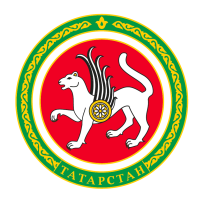 МИНИСТЕРСТВО ПО ДЕЛАМ МОЛОДЕЖИ И СПОРТУ РЕСПУБЛИКИ ТАТАРСТАНТАТАРСТАН РЕСПУБЛИКАСЫ ЯШЬЛӘР ЭШЛӘРЕ ҺӘМСПОРТ МИНИСТРЛЫГЫТАТАРСТАН РЕСПУБЛИКАСЫ ЯШЬЛӘР ЭШЛӘРЕ ҺӘМСПОРТ МИНИСТРЛЫГЫул.Петербургская, д.12, г. Казань, 420107ул.Петербургская, д.12, г. Казань, 420107Петербургская урамы, 12 нчейорт, Казаншәһәре, 420107Петербургская урамы, 12 нчейорт, Казаншәһәре, 420107Тел.: (843) 222-81-01, факс: (843) 222-81-79.E-mail: mdmst@tatar.ru, http://mdms.tatarstan.ruТел.: (843) 222-81-01, факс: (843) 222-81-79.E-mail: mdmst@tatar.ru, http://mdms.tatarstan.ruТел.: (843) 222-81-01, факс: (843) 222-81-79.E-mail: mdmst@tatar.ru, http://mdms.tatarstan.ruТел.: (843) 222-81-01, факс: (843) 222-81-79.E-mail: mdmst@tatar.ru, http://mdms.tatarstan.ruТел.: (843) 222-81-01, факс: (843) 222-81-79.E-mail: mdmst@tatar.ru, http://mdms.tatarstan.ru